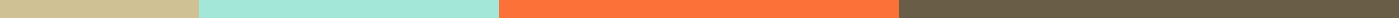 [Your Name]
[Your Job Title]
[Company Name]
[Company Address]
[City, State, Zip Code]
[Email Address]
[Phone Number]
[Date][Supervisor's Name]
[Their Job Title]
[Company Name]
[Company Address]
[City, State, Zip Code]Subject: Leave of Absence RequestDear [Supervisor's Name],I am writing to formally request a leave of absence from my position at [Company Name] due to [mention the reason, e.g., "personal health concerns", "family care responsibilities", "an important personal matter"]. This time away from work is necessary for me to [brief explanation of the need for leave, maintaining an appropriate level of privacy].I am planning to commence my leave starting [Start Date] and anticipate returning to my role on [End Date]. This period of [number of days or weeks] [days/weeks] will allow me to [briefly describe what you aim to achieve or address during your leave].To ensure minimal disruption to our team's workflow, I propose the following plan for the duration of my absence:[Detail any preparatory work you intend to complete prior to your leave.][Name any colleagues who have agreed to cover essential tasks in your absence, if applicable, and describe the handover process.][Mention if you will be available for critical issues and how you can be contacted.][If applicable, attach any relevant documentation, such as medical certificates or letters from professionals, which your company's leave policy may require.]I understand the importance of planning for my absence and am committed to assisting in any way possible to ensure a smooth transition. I appreciate your understanding and support regarding this matter and hope to arrange this leave with as little inconvenience to our team as possible.Please let me know if you require further information or documentation from me, or if there are additional procedures I should follow to formalize my request.Thank you for considering my application for leave. I look forward to your response and am eager to make necessary arrangements as soon as possible.Sincerely,[Your Name]
[Your Job Title]
[Your Contact Information]